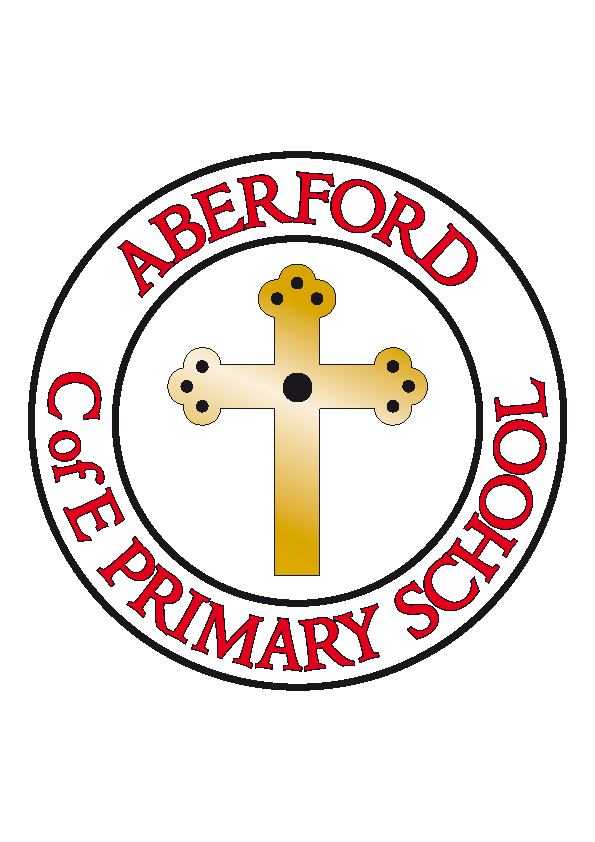 Aberford Church of England Primary SchoolSchool Lane, Aberford, Leeds, LS25 3BUTel: 0113 281 3302   Website: www.aberfordprimaryschool.co.uk Headteacher – Philippa BouldingTHE WEEK AHEAD:          Diary for the week beginning 17th April 2017House Points (collected and reported by Alfie & Ellie)This week’s winners are Lotherton with 232 house points  Aberford AchievementsMax for his amazing start to his time at AberfordCharlotte for using exclamation sentences in her writingKaitlyn for using amazing prepositional sentence openersWilliam for writing a superb story Liberty for putting100% effort into everythingRuby H for her fantastic attitude to learningDavid for working hard with his maths revisionBronze awards for 50 house points were awarded to: Caleb & AlexaSilver awards for 100 house points were awarded to: Jason, Alexander L, Kaitlyn, Sebastian, George, Renita & Freya GGold awards for 150 house points were awarded to: Madeleine C, Madeleine B, Leighton, Ruby W, Keean, Logan, Jenson, Millie P, Lavaya, Ava, Summer and VioletA Super Gold award for 200 house points was awarded to: Liam Platinum awards for 250 house points were awarded to:  Erica, Novuyo, William & LibertyA Message from the Governing BodyThe governing body has agreed to a request for assistance with school leadership from York Diocese on behalf of Long Marston C of E Primary School following the resignation of their current headteacher.  Miss Boulding will become acting headteacher of Long Marston primary school on a temporary basis for the summer term, and will also remain as headteacher at Aberford, working across both schools as a shared head.  Class Two NewsMr Barritt is due to be taking paternity leave for the first two weeks after the Easter holiday. During this time, Mrs Briggs will be teaching Class Two until Mr Barritt returns on Wednesday the 3rd May. P.T.A. NewsEaster EventThis year's Easter event will be held on Sunday 16th April from 12-4pm at the Arabian Horse pub.  It's a 'free' event and therefore you will not need a ticket/there is no admission fee.  Instead, we have a number of activities to help keep the children entertained and these will carry a small fee (we aim to keep costs as low as possible and all profits will go directly to P.T.A. funds).  We have decided to do it a little differently this year and we are going to hold it in the car park at the rear of the pub. The gate will be closed and access to the event will be through the pub itself. That way we hope to minimise any risk of the children coming to harm on the roads that surround the Village Green (although, children still remain the responsibility of a parent/guardian at all times).  We have prizes for 'best Easter hat' and 'best decorated hard boiled egg' so make sure you bring them along to the event to take part, also prizes for the Easter games (Easter egg roll - please bring a hard boiled egg to enter).  We also have a giant toy Easter bunny to raffle and a pub food raffle; 1st prize - Sunday lunch (2 adults, 2 children), 2nd and 3rd prize to choose from the Pizza menu - with grateful thanks to Steph and Catherine of the Arabian Horse for their kind generosity.  There will also be a BBQ and pizzas by the slice (charges apply). Fingers crossed for good weather and we look forward to seeing you all down there!P.T.A. Questionnaire ResultsThank you to everyone who completed and returned the questionnaires.  The majority vote was for a set of Laptops (and learning resources) which we can confirm are on order, so initially we will purchase 8 Laptops and any future money raised will be used to complete the set.Your feedback is important to us and some of the suggestions that have been made have been forwarded to School to investigate further such as; Parish council/Leeds city council to be approached to ask if they could provide a blue heritage plaque (marking historical buildings) to commemorate the School centenary, a water cooler/drinking water tap to replace the drinking fountain and a morning 'wake up, shake up' dance routine (like they do at Scholes Elmet Primary School).  Your P.T.A.MONDAYBank Holiday TUESDAYKS1 Dance with Castleford Tigers WEDNESDAYEvents Committee/School Council (lunchtime)Film ClubTHURSDAYTag Rugby with Castleford TigersFRIDAYTuck ShopWoodwind lessons with York Music